Vào 17 giờ chiều 03/8/2020, Ban Chỉ đạo phòng chống dịch bệnh Covid-19 Thành phố Hồ Chí Minh đã tổ chức họp giao ban trực tuyến về tình hình dịch bệnh diễn ra trên địa bàn.Chủ trì cuộc họp có Ủy viên Bộ Chính trị, Bí thư Thành ủy Nguyễn Thiện Nhân; Ủy viên Trung ương Đảng, Chủ tịch UBND Thành phố Nguyễn Thành Phong.Tham dự có Phó Chủ tịch Thường trực UBND Thành phố Lê Thanh Liêm; Phó Chủ tịch UBND Thành phố Ngô Minh Châu; Phó Chủ tịch UBND Thành phố Dương Anh Đức cùng đại diện lãnh đạo các Sở, ban, ngành cùng lãnh đạo các quận, huyện tại các điểm cầu địa phương. 1. Tóm tắt chung về diễn biến dịch bệnh ngày 03/8/2020:	1.1. Tình hình dịch bệnh tại TP. Hồ Chí Minh:- Tổng số trường hợp Covid-19: 69 ca ca phát hiện tại TP. Hồ Chí Minh và 01 ca chuyển viện từ Bệnh viện Bạc Liêu (bệnh nhân 278); 62 bệnh nhân (BN) đã được điều trị khỏi bệnh; Hiện đang cách ly điều trị 08 BN tại Bệnh viện Bệnh Nhiệt đới: tất cả các BN đang ổn định, không sốt, không ho, không khó thở.- Số trường hợp nghi ngờ: Tính đến 11 giờ 30 phút ngày 03/8/2020 có 234 người có triệu chứng viêm hô hấp đang được cách ly theo dõi và xét nghiệm chẩn đoán tại các khu cách ly của các bệnh viện. Không trường hợp nào có triệu chứng nặng, 152 trường hợp đã có kết quả âm tính, 82 trường hợp còn lại đang chờ kết quả.	- Số trường hợp đang cách ly tập trung trong ngày: 1.479 trường hợp, trong đó: Khu cách ly tập trung của thành phố: 691 người; Cơ sở cách ly tập trung quận, huyện: 367 người; Cách ly tại khách sạn cho các chuyên gia nước ngoài: 359 người; Cách ly tại 06 bệnh viện: 62 người. Số trường hợp đang cách ly tại nhà/nơi lưu trú trong ngày: 8.994 người.- Giám sát hành khách đến thành phố trong ngày: 12 chuyến bay quốc tế thực hiện khai báo y tế đối với 64người là thành viên tổ bay và 90 chuyên gia; 132 chuyến bay quốc nội khai báo y tế 19.396 hành khách; 12 chuyến tàu lửa với 2.089 khách; 18 tàu nhập cảnh với 350 thuyền viên chuyển 01 thuyền viên cách ly tập trung tại bệnh viện quận 7, còn lại cách ly tập trung tại tàu. - Từ ngày 22/4/2020 đến nay đã xét nghiệm kiểm trac ho 3.210 thành viên phi hành đoàn của 602 chuyến bay thuộc 18 hãng hàng không quốc tế; trong đó 3.128 người có kết quả âm tính, 80 người đang chờ kết quả, 02 người dương tính (BN 321 và BN 322).- Giám sát các trường hợp ca bệnh sau xuất viện và trường hợp sau cách ly tập trung từ các tỉnh trở về TP. Hồ Chí Minh: Đến ngày 03/8/2020, TP. Hồ Chí Minh đã có 62 BN xuất viện tại Thành phố và 14 bệnh nhân xuất viện ở các bệnh viện tỉnh, thành khác chuyển về để tiếp tục theo dõi; Tổ chức giám sát cho 51 BN theo đúng quy định, hướng dẫn của Bộ Y tế (do có 25 bệnh nhân về nước hoặc trở về địa phương ngay sau xuất viện), phát hiện 13 trường hợp dương tính lại sau xuất viện, đến nay có 12/13 đã có kết quả xét nghiệm âm tính và được xuất viện.	- Tổ chức xét nghiệm Covid-19: Tổng số lượng xét nghiệm (lũy tích) đã thực hiện cho tất cả các nhóm đối tượng là 83.318 mẫu (đến 11 giờ 00 ngày 03/8/2020).- Giám sát người đến Đà Nẵng từ ngày 01/7/2020: Tính đến 7 giờ ngày 03/8/2020, đã có 36.745 người từng đến Đà Nẵng khai báo y tế tại 24 quận huyện. 23.949 người đã được lấy mẫu xét nghiệm, hiện đã có 5.565 người có kết quả âm tính, 06 người có kết quả dương tính (bệnh nhân 510, 517, 518, 567, 568, 589), còn lại đang chờ kết quả. 	- Giám sát, điều tra người tiếp xúc và có liên quan đến 08 ca bệnh mới: Qua điều tra dịch tễ, đến nay đã tiếp cận được 818 người tiếp xúc gần hoặc có liên quan đến các ca bệnh (296 người tiếp xúc gần, 553 người có liên quan), tổ chức cách ly tập trung cho 282 người và cách ly tại nhà cho 536 người. 	Có 792 người đã được lấy mẫu xét nghiệm, hiện đã có 357 trường hợp có kết quả xét nghiệm âm tính (218 người tiếp xúc gần, 139 người có liên quan), còn 435 người đang chờ kết quả. 	1.2. Công tác phòng chống dịch bệnh triển khai tiếp theo:- Tiếp tục thực hiện Thông báo số 262/TB-VPCP ngày 29/7/2020 của Văn phòng Chính phủ về kết luận của Thủ tướng Chính phủ tại cuộc họp thường trực Chính phủ về phòng, chống dịch Covid-19 và Công điện số 1196/CĐ-BYT ngày 01/8/2020 của Bộ Y tế về tiếp tục khẩn trương triển khai quyết liệt các biện pháp phòng, chống dịch Covid-19; Công văn số 2809/UBND-VX ngày 30/7/2020 về tạm thời ngưng hoạt động các cơ sở dịch vụ và hạn chế tụ tập đông người để phòng, chống dịch Covid-19.- Sở Thông tin và Truyền thông phối hợp Sở Y tế phát hành tờ rơi phổ biến đến người dân các biện pháp phòng, chống dịch bệnh Covid-19 trong tình hình mới, đồng thời tiếp tục thông tin, tuyên truyền về tình hình dịch bệnh và công tác phòng chống dịch bệnh của Thành phố.- Tiếp tục tổ chức giám sát y tế đối với người đến Đà Nẵng từ ngày 01/7/2020 hiện đang cư trú, lưu trú tại TP. Hồ Chí Minh, ưu tiên đẩy nhanh tiến độ xét nghiệm cho những người đến Đà Nẵng từ ngày 14/7 đến ngày 28/7 hoặc có đi qua những điểm phát sinh ổ dịch tại Đà Nẵng và những nơi khác theo thông báo của Bộ Y tế.- Các sở, ban, ngành, cơ quan, tổ chức tăng cường thực hiện các biện pháp phòng chống dịch bệnh trong hoạt động, công tác của đơn vị theo hướng dẫn của ngành y tế. Cập nhật 07 Bộ tiêu chí đánh giá mức độ an toàn phòng chống dịch bệnh Covid-19 đối với các lĩnh vực hoạt động, sản xuất, kinh doanh, đảm bảo kiểm soát dịch bệnh Covid-19 gắn với phát triển kinh tế - xã hội trong tình hình mới. Sở Giáo dục và Đào tạo phối hợp Sở Y tế đảm bảo công tác phòng chống dịch bệnh Covid-19 cho kỳ thi tốt nghiệp THPT.- Tăng cường hoạt động truy vết, điều tra khoanh vùng người tiếp xúc gần với các ca bệnh xác định đang có mặt tại TP. Hồ Chí Minh để cách ly y tế, đẩy nhanh tiến độ xét nghiệm kiểm tra Covid-19; Tăng cường xét nghiệm sớm các trường hợp F1 đảm bảo có kết quả trong vòng 24h để có phương án cách ly tại nhà cho các trường hợp F2 nhằm giảm tải cho các khu cách ly tập trung.- Sở Giao thông Vận tải chủ trì phối hợp Công an Thành phố và Sở Y tế thành lập 02 tổ giám sát công tác phòng, chống dịch Covid-19 của các đơn vị trong lĩnh vực vận tải đường thủy, đường bộ trên địa bàn Thành phố.- Đảm bảo năng lực và tổ chức tốt công tác cách ly y tế cho các nhóm đối tượng. Trong đó:+ Mở rộng cơ sở cách ly tại Sư đoàn 317 - Hóc Môn thêm 200 - 400 giường; tổ chức thêm cơ sở cách ly tập trung tại Trường Quân sự quân khu 7 - quận 12 (khoảng 500 - 1000 giường) trong trường hợp ứng phó khẩn cấp.+ Các quận huyện tăng công suất cơ sở cách ly tập trung trên địa bàn để tổ chức cách ly người tiếp xúc gần với ca bệnh được phát hiện.+ Triển khai khu cách ly của Bệnh viện Điều trị Covid-19 Cần Giờ (300 giường) để cách ly điều trị cho người nghi ngờ mắc bệnh. + Tổ chức cách ly y tế, xét nghiệm kiểm tra cho người nhập cảnh trái phép tại Khu cách ly thuộc Trường Thiếu sinh quân - Bộ Tư lệnh Thành phố (Củ Chi).+ Các khách sạn đã được Thành phố chỉ định làm nơi cách ly có thu phí cho chuyên gia triển khai hoạt động cách ly theo từng đợt, mỗi đợt có 3-4 khách sạn đưa vào vận hành.	2. Ý kiến chỉ đạo	2.1. Bí thư Thành ủy TP. Hồ Chí Minh Nguyễn Thiện Nhân:	Nhấn mạnh việc phải xác định TP. Hồ Chí Minh hiện nay thuộc nhóm nguy cơ nào, Bí thư Thành ủy Nguyễn Thiện Nhân cho rằng, cần thống nhất môt số nhận thức về đánh giá và dự báo tình hình, từ đó mới có thể đưa ra các biện pháp hiệu quả.	Dẫn chứng và thông tin về tình hình dịch bệnh Covid-19 ở các nước trên thế giới, với mức lây nhiễm đang tăng lên từng ngày, Bí thư Thành ủy thông tin: Việt Nam hiện có 241 người đang điều trị Covid-19 và chúng ta đang bước vào làn sóng thứ 2 của dịch bệnh với tốc độ lây lan và số lượng cao hơn cả đỉnh dịch của làn sóng thứ nhất. 	“Tại TP. Hồ Chí Minh, đỉnh dịch trong làn sóng thứ nhất là 42 người điều trị, sau đó giảm dần đến 0 người, và bây giờ lại tăng lên 8 người. Như vậy, bình quận 1 triệu dân chưa đến 01 người nhiễm Covid-19 và TP. Hồ Chí Minh vẫn đang ở ngưỡng an toàn”. – Bí thư nhận định.	Tuy nhiên, theo Bí thư Thành ủy Nguyễn Thiện Nhân, chúng ta đang đối mặt với các nguy cơ là số lượng người mắc Covid-19 ở TP. Đà Nẵng đang tăng nhanh; người nước ngoài nhập cảnh vào Thành phố với số lượng lớn. Vì vậy, Thành phố cần tập trung kiểm soát chặt nguồn lây từ người nhập cảnh vào và ngăn chặn quyết liệt người nhập cảnh trái phép. 	Thời gian tới, Bí thư Thành ủy Nguyễn Thiện Nhân cho rằng, công tác truyền thông cần tăng cường và đẩy mạnh tuyên truyền phương châm chủ động phòng ngừa dịch bệnh, biện pháp hàng đầu là đeo khẩu trang khi ra đường và đến nơi đông người, thực hiện kiểm tra và nhắc nhở việc đeo khẩu trang; người nào từ vùng dịch về phải tự giác cách ly. Đồng thời, vận động người dân phát hiện và cách ly người từ vùng dịch về; báo ngay với chính quyền cơ sở, cơ quan chức năng khi có người nước ngoài nhập cảnh trái phép vào Thành phố. 	Trong tháng 8/2020, tập trung rà soát người nhập cảnh vào Thành phố. Đến ngày 15/8/2020 báo cáo lãnh đạo Thành phố kết quả rà soát lần thứ nhất và 30/8 báo cáo kết quả rà soát lần thứ 2; kịp thời nắm bắt, chấn chỉnh những sai phạm. 	Trên cơ sở lưu ý những nguy cơ lây nhiễm dịch bệnh trong trạng thái bình thường mới, Bí thư Thành ủy yêu cầu các Sở - ngành cập nhật và triển khai thực hiện Bộ tiêu chí an toàn trên các lĩnh vực; Không tụ tập quá 30 người ngoài cơ quan, công sở, bệnh viện và trường học; ngành Y tế chủ động chuẩn bị phương án cách ly, sẵn sàng tình huống có 50 người nhiễm và điều trị, 10.000 người phải cách ly.	 Bên cạnh đó, Bí thư Nguyễn Thiện Nhân cũng khẳng định vai trò quan trọng của Mặt trận và các tổ chức đoàn thể trong công tác tuyên truyền, vận động người dân phòng, chống dịch Covid-19. 	2.2. Chủ tịch UBND Thành phố Nguyễn Thành Phong:	Tiếp thu nghiêm túc các ý kiến chỉ đạo của Bí thư Thành ủy và các ý kiến trao đổi, đề xuất của các Sở - ngành, đơn vị, quận - huyện, Chủ tịch UBND Thành phố Nguyễn Thành Phong yêu cầu:	1. Các Sở - ngành, quận - huyện chấp hành nghiêm các chỉ đạo của Bí thư Thành ủy; tuyệt đối không được lơ là, chủ quan trước diễn biến phức tạp của dịch Covid-19. Triển khai thực hiện nhiệm vụ kép trong tình trạng bình thường mới, vừa phòng chống dịch hiệu quả vừa phục hồi kinh tế.	2. Xác định công tác phòng, chống dịch bệnh là nhiệm vụ lâu dài nên cần chủ động về các giải pháp để chỉ đạo, điều hành phù hợp đối với từng ngành, lĩnh vực; duy trì ổn định các hoạt động sản xuất - kinh doanh trên địa bàn Thành phố.	3. Khuyến khích các Sở - ngành, quận - huyện, đơn vị tổ chức các cuộc họp trực tuyến, trong trường hợp tổ chức họp trực tiếp phải tuân thủ hướng dẫn của ngành Y tế.	4. Khuyến khích cán bộ, công chức, viên chức, người lao động và người dân cài đặt phần mềm Bluezone để nâng cao hiệu quả phòng chống dịch. 	5. Sở Thông tin và Truyền thông căn cứ theo chức năng, nhiệm vụ triển khai các nội dung liên quan đến chuyển đổi số; đăng ký thêm các dịch vụ công trực tuyến mức độ 4 trong bối cảnh phòng chống dịch bệnh; Tập trung công tác tuyên truyền, nâng cao nhận thức của người dân về việc chủ động phòng chống dịch để bảo vệ bản thân và gia đình; Tổ chức in ấn và phát hành tờ rơi bằng tiếng Việt và 4 thứ tiếng để phổ biến đến người dân các biện pháp phòng, chống dịch bệnh Covid-19 trong tình hình mới. 	6. Sở Y tế rà soát lại quy trình phòng, chống dịch trên địa bàn Thành phố; làm rõ những khó khăn, vướng mắc, hạn chế để rút kinh nghiệm cho công tác phòng, chống dịch bệnh giai đoạn mới; Chuẩn bị sẵn sàng các khu cách ly tạm thời, khu cách ly và điều trị; đẩy mạnh năng lực công tác xét nghiệm. 	7. Sở Công Thương khuyến khích các hình thức kinh doanh online, giao hàng tận nơi; chuẩn bị và đảm bảo các mặt hàng phòng dịch như khẩu trang, nước sát khuẩn và các nhu yếu phẩm… tránh hiện tượng ghim hàng, trữ hàng, tăng giá các mặt hàng làm xáo trộn cuộc sống của người dân.	8. Sở Giao thông vận tải áp dụng các biện pháp an toàn phòng dịch, tăng cường việc đeo khẩu trang, rửa tay sát khuẩn cho lái xe và hành khách, vệ sinh các bề mặt tiếp xúc trên phương tiện trước và sau hoạt động.	9. Công an Thành phố quản lý chặt chẽ công tác tạm trú, tạm vắng; rà soát, thường xuyên kiểm tra những người nước ngoài cư trú trái phép trên địa bàn; Xử lý nghiêm các trường hợp đưa tin, thông tin sai sự thật về công tác phòng chống dịch, gây hoang mang trong dư luận; Tiếp tục cao điểm tấn công trấn áp tội phạm; Tái lập các chốt kiểm dịch Thành phố.	10. Ban Quản lý các Khu chế xuất, Khu công nghệ cao kiểm soát chặt chẽ công tác phòng chống dịch Covid-19 tại các doanh nghiệp. Phát huy vai trò của Đoàn Thanh niên, Công đoàn,... trong hỗ trợ người lao động, công nhân khó khăn.	11. Các quận - huyện cần nắm sát tình hình để có các chỉ đạo kịp thời; tăng cường triển khai các biện pháp phòng chống dịch theo hướng dẫn của ngành y tế; thông qua sự giám sát của nhân dân, xử lý nghiêm các đối tượng cư trú trái phép trên địa bàn; thành lập các đội phản ứng nhanh; lãnh đạo quận – huyện chịu trách nhiệm trước lãnh đạo Thành phố nếu để các trường hợp cách ly rời khỏi địa bàn cách ly.	12. Bắt đầu từ ngày 05/8/2020, Thành phố sẽ tiến hành xử phạt các trường hợp không đeo khẩu trang tại nơi công cộng; tổ chức công khai các điểm cung ứng khẩu trang, nước sát khuẩn bình ổn giá.	13. Phát huy vai trò người đứng đầu các Sở - ngành, quận - huyện trong việc tăng cường truyên truyền, vận động người dân theo tinh thần “Mỗi nhà là một pháo đài, mỗi người dân là một chiến sĩ”, nâng cao ý thức “phòng bệnh hơn chữa bệnh”, bình tĩnh, chủ động nhưng không chủ quan, lơ là, mất cảnh giác đối với dịch bệnh Covid-19.                             TRUNG TÂM BÁO CHÍ THÀNH PHỐ HỒ CHÍ MINH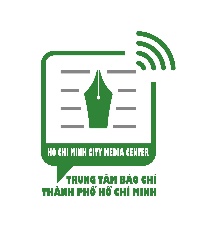 BAN CHỈ ĐẠO PHÒNG CHỐNG COVID-19 THÀNH PHỐ HỒ CHÍ MINHTHÔNG TIN BÁO CHÍ VỀ CÔNG TÁC PHÒNG CHỐNG DỊCH BỆNH COVID-19 TRÊN ĐỊA BÀN THÀNH PHỐ NGÀY 03/8/2020Thông báo số 29